12 сессия		                                                  от «20» октября 2020 годачетвертого созыва						     № 80Об установлении на территории Солнечного сельского поселения Советского муниципального района Республики Марий Эл налога на имущество физических лицВ соответствии с главой 32 Налогового кодекса Российской Федерации, Федеральным законом от 6 октября 2003 года № 131-ФЗ «Об общих принципах организации местного самоуправления в Российской Федерации», Законом Республики Марий Эл от 27 октября 2011 года  № 59-З «О регулировании отношений в области налогов и сборов в Республике Марий Эл», Уставом Солнечного сельского поселения Советского муниципального района Республики Марий Эл, Собрание депутатов Солнечного сельского поселения Советского муниципального района Республики Марий Эл  р е ш и л о:1. Установить с 1 января 2021 года на территории  Солнечного сельского поселения Советского муниципального района Республики Марий Эл налог на имущество физических лиц.2. Установить, что налоговая база в отношении объектов налогообложения определяется исходя из их кадастровой стоимости.3. Определить ставки налога на имущество физических лиц в следующих размерах:1) 0,1 процента в отношении:жилых домов, частей жилых домов, квартир, частей квартир, комнат;объектов незавершенного строительства в случае, если проектируемым назначением таких объектов является жилой дом;единых недвижимых комплексов, в состав которых входит хотя бы один жилой дом;гаражей и машино-мест, в том числе расположенных в объектах налогообложения, указанных в подпункте 2 настоящего пункта;хозяйственных строений или сооружений, площадь каждого из которых не превышает 50 квадратных метров и которые расположены на земельных участках для ведения личного подсобного хозяйства, огородничества, садоводства или индивидуального жилищного строительства;2)  1 процента в отношении объектов налогообложения, включенных в перечень, определяемый в соответствии с пунктом 7 статьи 378.2 Налогового кодекса Российской Федерации, в отношении объектов налогообложения, предусмотренных абзацем вторым пункта 10 статьи 378.2 Налогового кодекса Российской Федерации, а также в отношении объектов налогообложения, кадастровая стоимость каждого из которых превышает 300 миллионов рублей;3) 0,5 процента в отношении прочих объектов налогообложения.4. Признать утратившими силу:- решение собрания депутатов Солнечного сельского поселения Советского муниципального района Республики Марий Эл от 19 ноября 2014 года № 12 «Об установлении на территории Солнечного  сельского поселения Советского муниципального района Республики Марий Эл налога на имущество физических лиц» кроме пункта 7;- решение собрания депутатов Солнечного сельского поселения Советского муниципального района Республики Марий Эл от 09 июня 2015 года № 44 «О внесении изменений в решение Собрания депутатов Солнечного сельского поселения от 19 ноября 2014 года № 12»;- решение собрания депутатов Солнечного сельского поселения Советского муниципального района Республики Марий Эл 21 мая 2019 года № 234 «О внесении изменений в решение Собрания депутатов Солнечного сельского поселения от 19 ноября 2014 года № 12 «Об установлении на территории муниципального образования «Солнечное сельское поселение» налога на имущество физических лиц» кроме подпункта 1.2;- пункт 22 решения собрания депутатов Солнечного сельского поселения Советского муниципального района Республики Марий Эл «О внесении изменений в некоторые решения Собрания депутатов Солнечного сельского поселения» от 23 июля 2020 года № 69.5. Настоящее решение вступает в силу с 1 января 2021 года, но не ранее чем по истечении одного месяца со дня официального опубликования и распространяется на правоотношения, возникшие с 1 января 2020 года, кроме подпункта 2 пункта 3.         6. Положения подпункта 2 пункта 3 настоящего решения, вступают в силу со дня официального опубликования и распространяются на правоотношения, связанные с исчислением налога на имущество физических лиц, возникшие с 1 января 2019 года.             7. Опубликовать настоящее решение в районной газете «Вестник района» и разместить в информационно-телекоммуникационной сети «Интернет» официальный интернет-портал Республики Марий Эл (адрес доступа: http://mari-el.gov.ru).                       Глава Солнечного сельского поселения				             Ф.Г. Чешаева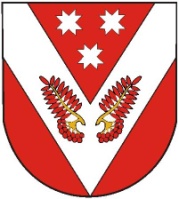 РОССИЙ ФЕДЕРАЦИЙМАРИЙ ЭЛ РЕСПУБЛИКЫСЕСОВЕТСКИЙ МУНИЦИПАЛ РАЙОНЫСО СОЛНЕЧНЫЙ ЯЛ  ШОТАН ИЛЕМЫН ДЕПУТАТ-ВЛАК ПОГЫНЖОПУНЧАЛРОССИЙ ФЕДЕРАЦИЙМАРИЙ ЭЛ РЕСПУБЛИКЫСЕСОВЕТСКИЙ МУНИЦИПАЛ РАЙОНЫСО СОЛНЕЧНЫЙ ЯЛ  ШОТАН ИЛЕМЫН ДЕПУТАТ-ВЛАК ПОГЫНЖОПУНЧАЛРОССИЙСКАЯ ФЕДЕРАЦИЯРЕСПУБЛИКА МАРИЙ ЭЛСОБРАНИЕ ДЕПУТАТОВ СОЛНЕЧНОГО СЕЛЬСКОГО ПОСЕЛЕНИЯ СОВЕТСКОГО МУНИЦИПАЛЬНОГО РАЙОНАРЕШЕНИЕРОССИЙСКАЯ ФЕДЕРАЦИЯРЕСПУБЛИКА МАРИЙ ЭЛСОБРАНИЕ ДЕПУТАТОВ СОЛНЕЧНОГО СЕЛЬСКОГО ПОСЕЛЕНИЯ СОВЕТСКОГО МУНИЦИПАЛЬНОГО РАЙОНАРЕШЕНИЕ